Своя незабываемая история родов

Как и обещала, девочки, делюсь с вами своей историей родов...
ПДР у меня 09.10.16 г. Врач мой Новичков Денис Анатольевич
Сразу скажу, что это супер-врач! Очень внимательный, не торопил, помогал дышать) даже сидел со мной некоторое время в родилке до 2 этапа, во время перехода и, кажется, рассказывал что-то ( похоже происходит обнуление уже))... Вообщем, если кто-то не определился, то советую вам его!...
Ходила я к нему на осмотры с 37 недели, при первом же осмотре, сказал, что шейка истончилась и что скоро все случится
При третьем осмотре (28 сентября), выяснилось, что шейка матки под тяжестью головки малыша была не по центру - сам исправил рукой.... И тут все началось, весь вечер и ночь после осмотра у меня тянуло живот и поясницу, живот был как камень! малыш затих....
Я подумала, просто тренировочные схватки, терпела...
Вставала всю ночь, плохо спала, утром в 6, как только встала в очередной раз, заметила что что-то потекло, отошла пробка и начали подтекать воды. Я была неуверенна, что это они, опять приехала на осмотр к врачу, а он говорит ты в родах, 2 см раскрытие
Езжай за вещами домой и побыстрее
Кстати в этот день Д.А. Был с ночи
Очень расстроилась, потому что отказали в совместных родах с доулой даже испугалась, в голове сценарий родов сразу исчез, стало даже очень страшно...
Но потом успокоилась, приехали домой, пообедали, искупалась, собралась, раздала мужу ЦУ) И вот в 14:00 я в роддоме, за все это время никаких болей не было, когда в родильную пришёл Д.А. раскрытие было 3-4см, вкололи но-шпу - шейка была спазмирована и не давала процессу идти, и оставили меня одну в палате, выключили свет и тут я начала делать все что хотела сначала стеснялась одна голосеть и дышать в голос, потом освоилась)) и все прошло почти незаметно)) до 8-9 см, было очень даже терпимо, время пролетело быстро, спасали дыхания и позы разные. 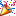 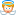 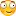 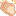 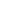 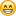 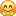 Переходный период от 1 ко 2 боль была уже намного ощутимее, справляться стало с ней с трудом...помогал Д.А.) сидел и отвлекал меня)) 
потом тренировочные потуги...
За 4-5, как мне показалось, потуг и 10 мин с акушеркой родился малыш, ииии это волшебно девочки!!!!потом уже ничего больше не беспокоит и не болит, забываешь, что ещё 3 период, смотришь на своего кроху и рыдаешь от счастья!!! до сих пор эмоции зашкаливают!!! 
Один внутренний шов все таки есть небольшой, но он сам сказали рассосётся... 
Вообщем, я счастлива, что все так прошло, поставила себе оценку за роды (как Катя говорила)  Хочу поблагодарить нашу Катю за те знания которые получила) они очень и очень мне помогли и морально подготовиться к родам, и физически) тренировки прошли не зря, не бросать «кирпич» на потугах в конце!помнила, крутились у меня слова Кати в голове в потужном периоде и ещё много чего другого из наших занятий! так что скажу ещё раз, что нисколечко не пожалела, что пошла на курсы в КБМ!!!
Такой длинный получился рассказ) это я ещё обнулилась
Девочки, желаю вам всем мягких родов, я поняла, что это реально, мы с вами все знаем как правильно делать))) главное - доверяйте своему инстинкту)
Кате  процветания в её важном деле)))

P.S. Пока писала рассказ, пришло молоко!ура! А я переживала...)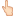 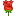 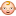 Айнура. Октябрь 2016 г